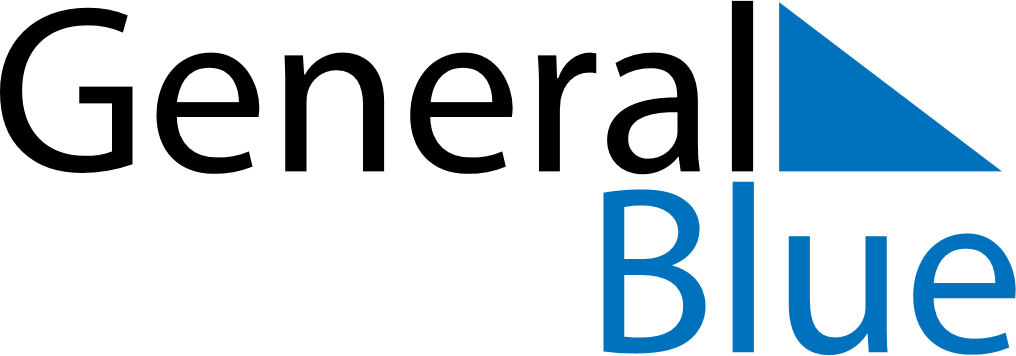 Weekly CalendarSeptember 6, 2026 - September 12, 2026Weekly CalendarSeptember 6, 2026 - September 12, 2026AMPMSundaySep 06MondaySep 07TuesdaySep 08WednesdaySep 09ThursdaySep 10FridaySep 11SaturdaySep 12